This reservation is only for participants who attend “3rd International Conference on Functional Materials and Chemical Engineering” held at Chulalongkorn University, Bangkok, Thailand during 15 – 17 December 2019. Send the completed form to the hotel within 31 October 2019 to the follo wing email addresses:**remarks: a reservation made after 31 October 2019 is subject to the prevailing availability of room types**I carefully read and fully understand the terms and conditions of the booking here above.Signature:                             Date:                         FOATION                                             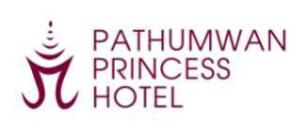 HOTEL RESERVATION FORMPATHUMWAN PRINCESS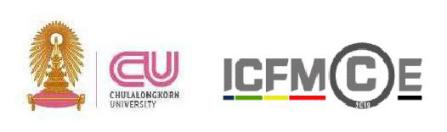 iksanee@mbk-ht.comTel:+ 66 2216 3700 ext. 2 0613kengkarn@mbk-ht.comTel:+ 66 2216 3700 ext. 2 0616rsvn@pprincess.comTel:+ 66 2216 3700 ext. 2 0632GENERAL INFORMATION                                                      REFCODE: 1912THEINTGENERAL INFORMATION                                                      REFCODE: 1912THEINTGENERAL INFORMATION                                                      REFCODE: 1912THEINTTitle: Mr/ Ms/ Mrs/ OthersFirst Name:Last Name:Email:Telephone:Mobile:Company Name:Company Address:Company Address:HOTEL ROOM BOOKING                                                      HOTEL ROOM BOOKING                                                      HOTEL ROOM BOOKING                                                      HOTEL ROOM BOOKING                                                      HOTEL ROOM BOOKING                                                      HOTEL ROOM BOOKING                                                      HOTEL ROOM BOOKING                                                      HOTEL ROOM BOOKING                                                      Check-in Date:(DD/MM/YY)Arrival Flight No:Arrival Flight No:Arrival Flight No:Expected Arrival Time:(HH:MM)Expected Arrival Time:(HH:MM)Expected Arrival Time:(HH:MM)Expected Arrival Time:(HH:MM)The nightly rate includes:●service charge and governmental tax●daily buffet breakfast at Citi Bistro Restaurant●Internet access in the guestroom and the hotel's public area●complimentary use of fitness center at Olympic Club (excluding body massage)●10% discount on Food & Beverage (excluded mini-bar in room, alcohol and room service)●20% discount on Laundry and dry cleaning serviceCheck-out Date:(DD/MM/YY)Departure Flight No:Departure Flight No:Departure Flight No:Expected Departure Time:(HH:MM)Expected Departure Time:(HH:MM)Expected Departure Time:(HH:MM)Expected Departure Time:(HH:MM)The nightly rate includes:●service charge and governmental tax●daily buffet breakfast at Citi Bistro Restaurant●Internet access in the guestroom and the hotel's public area●complimentary use of fitness center at Olympic Club (excluding body massage)●10% discount on Food & Beverage (excluded mini-bar in room, alcohol and room service)●20% discount on Laundry and dry cleaning serviceRoom TypesNightly RatesNightly RatesNightly RatesNightly RatesNightly RatesNightly RatesNightly RatesNightly RatesNightly RatesThe nightly rate includes:●service charge and governmental tax●daily buffet breakfast at Citi Bistro Restaurant●Internet access in the guestroom and the hotel's public area●complimentary use of fitness center at Olympic Club (excluding body massage)●10% discount on Food & Beverage (excluded mini-bar in room, alcohol and room service)●20% discount on Laundry and dry cleaning serviceRoom TypesSingleSingleDoubleDoubleDoubleDoubleTripleTripleTripleThe nightly rate includes:●service charge and governmental tax●daily buffet breakfast at Citi Bistro Restaurant●Internet access in the guestroom and the hotel's public area●complimentary use of fitness center at Olympic Club (excluding body massage)●10% discount on Food & Beverage (excluded mini-bar in room, alcohol and room service)●20% discount on Laundry and dry cleaning serviceSuperior Room□ THB 3,700 Nett□ THB 3,700 Nett□ THB 4,100 Nett  □ THB 4,100 Nett  □ THB 4,100 Nett  □ THB 4,100 Nett  □ THB 5,600 Nett□ THB 5,600 Nett□ THB 5,600 NettThe nightly rate includes:●service charge and governmental tax●daily buffet breakfast at Citi Bistro Restaurant●Internet access in the guestroom and the hotel's public area●complimentary use of fitness center at Olympic Club (excluding body massage)●10% discount on Food & Beverage (excluded mini-bar in room, alcohol and room service)●20% discount on Laundry and dry cleaning serviceDeluxe Classic Room**new room category**□ THB 4,000 Nett□ THB 4,000 Nett□ THB 4,400 Nett  □ THB 4,400 Nett  □ THB 4,400 Nett  □ THB 4,400 Nett  □ THB 5,900 Nett□ THB 5,900 Nett□ THB 5,900 NettThe nightly rate includes:●service charge and governmental tax●daily buffet breakfast at Citi Bistro Restaurant●Internet access in the guestroom and the hotel's public area●complimentary use of fitness center at Olympic Club (excluding body massage)●10% discount on Food & Beverage (excluded mini-bar in room, alcohol and room service)●20% discount on Laundry and dry cleaning serviceExecuPlus Suite**with club benefits**□ THB 5,700 Nett□ THB 5,700 Nett□ THB 5,700 Nett  □ THB 5,700 Nett  □ THB 5,700 Nett  □ THB 5,700 Nett  □ THB 7,500 Nett□ THB 7,500 Nett□ THB 7,500 NettThe nightly rate includes:●service charge and governmental tax●daily buffet breakfast at Citi Bistro Restaurant●Internet access in the guestroom and the hotel's public area●complimentary use of fitness center at Olympic Club (excluding body massage)●10% discount on Food & Beverage (excluded mini-bar in room, alcohol and room service)●20% discount on Laundry and dry cleaning serviceBed Preference:(subject to availability uponarrival)□ King bed□ King bed1st guest’s name: 1st guest’s name: 1st guest’s name: 1st guest’s name: 2nd guest’s name:2nd guest’s name:2nd guest’s name:The nightly rate includes:●service charge and governmental tax●daily buffet breakfast at Citi Bistro Restaurant●Internet access in the guestroom and the hotel's public area●complimentary use of fitness center at Olympic Club (excluding body massage)●10% discount on Food & Beverage (excluded mini-bar in room, alcohol and room service)●20% discount on Laundry and dry cleaning serviceBed Preference:(subject to availability uponarrival)□ Twin beds□ Twin beds3rd guest’s name:3rd guest’s name:3rd guest’s name:The nightly rate includes:●service charge and governmental tax●daily buffet breakfast at Citi Bistro Restaurant●Internet access in the guestroom and the hotel's public area●complimentary use of fitness center at Olympic Club (excluding body massage)●10% discount on Food & Beverage (excluded mini-bar in room, alcohol and room service)●20% discount on Laundry and dry cleaning serviceChild policy:Child aged between 0 – 3.99 years shares a bed with his/ her parents, with daily buffet breakfast on complimentary basis.Child aged between 4 – 11.99 years can share a bed with his/ her parents. Breakfast is at additional charge at THB 325 Nett/ person/ meal. Any of roll-way bed is at THB 1,500 Nett/ unit/ night for Superior Room or THB 1,800 Nett/ unit/ night for ExecuPlus Suite, inclusive of daily buffet breakfast.Child aged from 12 onwards is considered Adult, subject to THB 1,500 Nett/person/ night for Superior room or THB 1,800 Nett/ person/ night for ExecuPlus Suite, inclusive of daily buffet breakfast and roll-way bed.Child policy:Child aged between 0 – 3.99 years shares a bed with his/ her parents, with daily buffet breakfast on complimentary basis.Child aged between 4 – 11.99 years can share a bed with his/ her parents. Breakfast is at additional charge at THB 325 Nett/ person/ meal. Any of roll-way bed is at THB 1,500 Nett/ unit/ night for Superior Room or THB 1,800 Nett/ unit/ night for ExecuPlus Suite, inclusive of daily buffet breakfast.Child aged from 12 onwards is considered Adult, subject to THB 1,500 Nett/person/ night for Superior room or THB 1,800 Nett/ person/ night for ExecuPlus Suite, inclusive of daily buffet breakfast and roll-way bed.Child policy:Child aged between 0 – 3.99 years shares a bed with his/ her parents, with daily buffet breakfast on complimentary basis.Child aged between 4 – 11.99 years can share a bed with his/ her parents. Breakfast is at additional charge at THB 325 Nett/ person/ meal. Any of roll-way bed is at THB 1,500 Nett/ unit/ night for Superior Room or THB 1,800 Nett/ unit/ night for ExecuPlus Suite, inclusive of daily buffet breakfast.Child aged from 12 onwards is considered Adult, subject to THB 1,500 Nett/person/ night for Superior room or THB 1,800 Nett/ person/ night for ExecuPlus Suite, inclusive of daily buffet breakfast and roll-way bed.Child policy:Child aged between 0 – 3.99 years shares a bed with his/ her parents, with daily buffet breakfast on complimentary basis.Child aged between 4 – 11.99 years can share a bed with his/ her parents. Breakfast is at additional charge at THB 325 Nett/ person/ meal. Any of roll-way bed is at THB 1,500 Nett/ unit/ night for Superior Room or THB 1,800 Nett/ unit/ night for ExecuPlus Suite, inclusive of daily buffet breakfast.Child aged from 12 onwards is considered Adult, subject to THB 1,500 Nett/person/ night for Superior room or THB 1,800 Nett/ person/ night for ExecuPlus Suite, inclusive of daily buffet breakfast and roll-way bed.Child policy:Child aged between 0 – 3.99 years shares a bed with his/ her parents, with daily buffet breakfast on complimentary basis.Child aged between 4 – 11.99 years can share a bed with his/ her parents. Breakfast is at additional charge at THB 325 Nett/ person/ meal. Any of roll-way bed is at THB 1,500 Nett/ unit/ night for Superior Room or THB 1,800 Nett/ unit/ night for ExecuPlus Suite, inclusive of daily buffet breakfast.Child aged from 12 onwards is considered Adult, subject to THB 1,500 Nett/person/ night for Superior room or THB 1,800 Nett/ person/ night for ExecuPlus Suite, inclusive of daily buffet breakfast and roll-way bed.Cancellation terms and conditions:Cancellation made by 29 November 2019 is of no penalty charge.Cancellation made after 29 November 2019 (from 30 November 2019 onwards) is subject to one-night penalty fee, charged to the credit card detail provided in this form. Any adjustment of length of stay made after 29 November 2019 (from 30 November 2019 onwards) is subject to a whole-period charge per room. charged to the credit card detail provided in this form.No-show, failure to check in upon arrival date, cancellation upon arrival date is subject to a whole-period penalty fee, charged to the credit card detail provided in this form.Cancellation terms and conditions:Cancellation made by 29 November 2019 is of no penalty charge.Cancellation made after 29 November 2019 (from 30 November 2019 onwards) is subject to one-night penalty fee, charged to the credit card detail provided in this form. Any adjustment of length of stay made after 29 November 2019 (from 30 November 2019 onwards) is subject to a whole-period charge per room. charged to the credit card detail provided in this form.No-show, failure to check in upon arrival date, cancellation upon arrival date is subject to a whole-period penalty fee, charged to the credit card detail provided in this form.Cancellation terms and conditions:Cancellation made by 29 November 2019 is of no penalty charge.Cancellation made after 29 November 2019 (from 30 November 2019 onwards) is subject to one-night penalty fee, charged to the credit card detail provided in this form. Any adjustment of length of stay made after 29 November 2019 (from 30 November 2019 onwards) is subject to a whole-period charge per room. charged to the credit card detail provided in this form.No-show, failure to check in upon arrival date, cancellation upon arrival date is subject to a whole-period penalty fee, charged to the credit card detail provided in this form.Cancellation terms and conditions:Cancellation made by 29 November 2019 is of no penalty charge.Cancellation made after 29 November 2019 (from 30 November 2019 onwards) is subject to one-night penalty fee, charged to the credit card detail provided in this form. Any adjustment of length of stay made after 29 November 2019 (from 30 November 2019 onwards) is subject to a whole-period charge per room. charged to the credit card detail provided in this form.No-show, failure to check in upon arrival date, cancellation upon arrival date is subject to a whole-period penalty fee, charged to the credit card detail provided in this form.Cancellation terms and conditions:Cancellation made by 29 November 2019 is of no penalty charge.Cancellation made after 29 November 2019 (from 30 November 2019 onwards) is subject to one-night penalty fee, charged to the credit card detail provided in this form. Any adjustment of length of stay made after 29 November 2019 (from 30 November 2019 onwards) is subject to a whole-period charge per room. charged to the credit card detail provided in this form.No-show, failure to check in upon arrival date, cancellation upon arrival date is subject to a whole-period penalty fee, charged to the credit card detail provided in this form.Cancellation terms and conditions:Cancellation made by 29 November 2019 is of no penalty charge.Cancellation made after 29 November 2019 (from 30 November 2019 onwards) is subject to one-night penalty fee, charged to the credit card detail provided in this form. Any adjustment of length of stay made after 29 November 2019 (from 30 November 2019 onwards) is subject to a whole-period charge per room. charged to the credit card detail provided in this form.No-show, failure to check in upon arrival date, cancellation upon arrival date is subject to a whole-period penalty fee, charged to the credit card detail provided in this form.Check-in & Check-out Policy:Check in time at the hotel is 15:00 HRS. Should accommodation be required earlier than 15:00 HRS, making a reservation to cover the prior night is suggested and subject to one-night charge.Check out time is 12:00 HRS. Should accommodation be required later than12:00 HRS, a reservation to cover the departure night is required and subject to one-night chargeCheck-in & Check-out Policy:Check in time at the hotel is 15:00 HRS. Should accommodation be required earlier than 15:00 HRS, making a reservation to cover the prior night is suggested and subject to one-night charge.Check out time is 12:00 HRS. Should accommodation be required later than12:00 HRS, a reservation to cover the departure night is required and subject to one-night chargeCheck-in & Check-out Policy:Check in time at the hotel is 15:00 HRS. Should accommodation be required earlier than 15:00 HRS, making a reservation to cover the prior night is suggested and subject to one-night charge.Check out time is 12:00 HRS. Should accommodation be required later than12:00 HRS, a reservation to cover the departure night is required and subject to one-night chargeCheck-in & Check-out Policy:Check in time at the hotel is 15:00 HRS. Should accommodation be required earlier than 15:00 HRS, making a reservation to cover the prior night is suggested and subject to one-night charge.Check out time is 12:00 HRS. Should accommodation be required later than12:00 HRS, a reservation to cover the departure night is required and subject to one-night chargeCheck-in & Check-out Policy:Check in time at the hotel is 15:00 HRS. Should accommodation be required earlier than 15:00 HRS, making a reservation to cover the prior night is suggested and subject to one-night charge.Check out time is 12:00 HRS. Should accommodation be required later than12:00 HRS, a reservation to cover the departure night is required and subject to one-night chargeSmoking policy:All rooms are non-smoking. Any smoking detected in the guestroom is subject to penalty charge at THB 4,000 Nett. Smoking area is located at European Garden, 8th floor.Smoking policy:All rooms are non-smoking. Any smoking detected in the guestroom is subject to penalty charge at THB 4,000 Nett. Smoking area is located at European Garden, 8th floor.Smoking policy:All rooms are non-smoking. Any smoking detected in the guestroom is subject to penalty charge at THB 4,000 Nett. Smoking area is located at European Garden, 8th floor.Smoking policy:All rooms are non-smoking. Any smoking detected in the guestroom is subject to penalty charge at THB 4,000 Nett. Smoking area is located at European Garden, 8th floor.Smoking policy:All rooms are non-smoking. Any smoking detected in the guestroom is subject to penalty charge at THB 4,000 Nett. Smoking area is located at European Garden, 8th floor.Smoking policy:All rooms are non-smoking. Any smoking detected in the guestroom is subject to penalty charge at THB 4,000 Nett. Smoking area is located at European Garden, 8th floor.LIMOUSINE SERVICELIMOUSINE SERVICELIMOUSINE SERVICELIMOUSINE SERVICELIMOUSINE SERVICELIMOUSINE SERVICELIMOUSINE SERVICELIMOUSINE SERVICELIMOUSINE SERVICELIMOUSINE SERVICELIMOUSINE SERVICEDo you need an airport transfer? □No.       □Yes. (one way, from the airport to the hotel)             □Yes. (one way, from the hotel to the airport)             □Yes. (round trip)Do you need an airport transfer? □No.       □Yes. (one way, from the airport to the hotel)             □Yes. (one way, from the hotel to the airport)             □Yes. (round trip)Do you need an airport transfer? □No.       □Yes. (one way, from the airport to the hotel)             □Yes. (one way, from the hotel to the airport)             □Yes. (round trip)Do you need an airport transfer? □No.       □Yes. (one way, from the airport to the hotel)             □Yes. (one way, from the hotel to the airport)             □Yes. (round trip)Do you need an airport transfer? □No.       □Yes. (one way, from the airport to the hotel)             □Yes. (one way, from the hotel to the airport)             □Yes. (round trip)Do you need an airport transfer? □No.       □Yes. (one way, from the airport to the hotel)             □Yes. (one way, from the hotel to the airport)             □Yes. (round trip)Models and Charges□BMW Series 7 at THB 3,200 Nett/ car/ way (maximum 3 persons)□BMW Series 5 at THB 2,300 Nett/ car/ way (maximum 3 persons)□Toyota Camry at THB 1,500 Nett/ car/ way (maximum 3 persons)Toyota Commuter Van at THB 2,200 Nett/ van/ way (maximum 8 personsModels and Charges□BMW Series 7 at THB 3,200 Nett/ car/ way (maximum 3 persons)□BMW Series 5 at THB 2,300 Nett/ car/ way (maximum 3 persons)□Toyota Camry at THB 1,500 Nett/ car/ way (maximum 3 persons)Toyota Commuter Van at THB 2,200 Nett/ van/ way (maximum 8 personsModels and Charges□BMW Series 7 at THB 3,200 Nett/ car/ way (maximum 3 persons)□BMW Series 5 at THB 2,300 Nett/ car/ way (maximum 3 persons)□Toyota Camry at THB 1,500 Nett/ car/ way (maximum 3 persons)Toyota Commuter Van at THB 2,200 Nett/ van/ way (maximum 8 personsModels and Charges□BMW Series 7 at THB 3,200 Nett/ car/ way (maximum 3 persons)□BMW Series 5 at THB 2,300 Nett/ car/ way (maximum 3 persons)□Toyota Camry at THB 1,500 Nett/ car/ way (maximum 3 persons)Toyota Commuter Van at THB 2,200 Nett/ van/ way (maximum 8 personsModels and Charges□BMW Series 7 at THB 3,200 Nett/ car/ way (maximum 3 persons)□BMW Series 5 at THB 2,300 Nett/ car/ way (maximum 3 persons)□Toyota Camry at THB 1,500 Nett/ car/ way (maximum 3 persons)Toyota Commuter Van at THB 2,200 Nett/ van/ way (maximum 8 personsCREDIT CARD DETAILCREDIT CARD DETAILCREDIT CARD DETAILCREDIT CARD DETAILCREDIT CARD DETAILCREDIT CARD DETAILCREDIT CARD DETAILCREDIT CARD DETAILCREDIT CARD DETAILCREDIT CARD DETAILCREDIT CARD DETAILCredit Card Types:Credit Card Types: □ MasterCard      □ Visa       □ American Express    □ JCB □ Diner            Other: □ MasterCard      □ Visa       □ American Express    □ JCB □ Diner            Other: □ MasterCard      □ Visa       □ American Express    □ JCB □ Diner            Other: □ MasterCard      □ Visa       □ American Express    □ JCB □ Diner            Other: □ MasterCard      □ Visa       □ American Express    □ JCB □ Diner            Other: □ MasterCard      □ Visa       □ American Express    □ JCB □ Diner            Other: □ MasterCard      □ Visa       □ American Express    □ JCB □ Diner            Other: □ MasterCard      □ Visa       □ American Express    □ JCB □ Diner            Other: □ MasterCard      □ Visa       □ American Express    □ JCB □ Diner            Other:Credit Card Number: Credit Card Number: Expiry Date:(MM/YY)Expiry Date:(MM/YY)Expiry Date:(MM/YY)CVV Number:CVV Number:Cardholder’s NameCardholder’s Name**Remarks: The credit card detail herein is used only for securing thebooking. Any transaction on the card shall be made in case of cancellationbased on cancellation timeline. No booking is made without credit card detail.**Remarks: The credit card detail herein is used only for securing thebooking. Any transaction on the card shall be made in case of cancellationbased on cancellation timeline. No booking is made without credit card detail.**Remarks: The credit card detail herein is used only for securing thebooking. Any transaction on the card shall be made in case of cancellationbased on cancellation timeline. No booking is made without credit card detail.**Remarks: The credit card detail herein is used only for securing thebooking. Any transaction on the card shall be made in case of cancellationbased on cancellation timeline. No booking is made without credit card detail.**Remarks: The credit card detail herein is used only for securing thebooking. Any transaction on the card shall be made in case of cancellationbased on cancellation timeline. No booking is made without credit card detail.Cardholder’s Signature:Cardholder’s Signature: